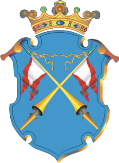 Республика КарелияАДМИНИСТРАЦИЯ КААЛАМСКОГО СЕЛЬСКОГО ПОСЕЛЕНИЯПОСТАНОВЛЕНИЕ  от « 29 »  октября  2018 г.                              		                            № 33      Об утверждении Инструкции по организации сбора, накопления, использования, обезвреживания, транспортирования и размещения отработанных ртутьсодержащих ламп в Администрации Кааламского сельского поселения      В соответствии с Федеральным законом от 06 октября 2003 года № 131-ФЗ «Об общих принципах организации местного самоуправления в Российской Федерации», постановлением Правительства Российской Федерации от 03 сентября 2010 года № 681 «Об утверждении Правил обращения с отходами производства и потребления в части осветительных устройств, электрических ламп, ненадлежащие сбор, накопление, использование, обезвреживание, транспортирование и размещение которых может повлечь причинение вреда жизни, здоровью граждан, вреда животным, растениям и окружающей среде» постановляю:1.	Утвердить прилагаемую Инструкцию по организации сбора, накопления, использования, обезвреживания транспортирования и размещения отработанных ртутьсодержащих ламп в Администрации Кааламского сельского поселения .2.	Назначить ответственным за сбор, накопление и передачу на обезвреживание отработанных ртутьсодержащих ламп в администрации Кааламского сельского поселения специалиста 1 категории по общим вопросам.3.	Контроль за исполнением настоящего постановления оставляю за собой.4.	Разместить Настоящее постановление на официальном сайте администрации Кааламского сельского поселения в сети ИнтернетГлава Кааламского сельского поселения                                   А.М. МищенкоПриложение 
к постановлению администрации Кааламского сельского поселения
 № 33 от 29.10. 2018г.ИНСТРУКЦИЯ 
по организации сбора, накопления, использования, обезвреживания, транспортирования и размещения отработанных ртутьсодержащих ламп в Администрации Кааламского сельского поселения1. Общие положенияДанная Инструкция разработана в целях снижения неблагоприятного воздействия на здоровье граждан и среду обитания ртутьсодержащими отходами.Отработанные ртутьсодержащие лампы относятся к первому классу опасности и при неправильном обращении являются источником повышенной опасности в связи с возможностью острых и хронических отравлений парами ртути, а также ртутного загрязнения помещений, территорий, воздуха, почвы, воды.Требования к обращению со ртутьсодержащими отходами распространяются на все здания и помещения организации, учреждения и предприятий всех форм собственности (далее - Организация).Инструкция разработана в соответствии с Федеральным законом от 24.06.1998 № 89-ФЗ «Об отходах производства и потребления», Государственным стандартом 12.3.031-83 «Система стандартов безопасности труда. Работы со ртутью. Требования безопасности», утвержденным постановлением Госстандарта СССР от 10.10.83 № 4833, постановлением Правительства Российской Федерации от 03.09.2010 № 681 «Об утверждении Правил обращения с отходами производства и потребления в части осветительных устройств, электрических ламп, ненадлежащие сбор, накопление, использование, обеззараживание, транспортирование и размещение которых может повлечь причинение вреда жизни, здоровью граждан, вреда животным, растениям и окружающей среде».Организация сбора отработанных ртуть содержащих ламп.Сбору (накоплению) подлежат осветительные устройства и электрические лампы с ртутным заполнением и содержанием ртути не менее 0,01 процента, выведенные из эксплуатации и подлежащие передаче для утилизации и (или) переработке специализированной организации.В целях организации постоянного учета получаемых иотработанных осветительных устройств и электрических ламп с ртутным заполнением (далее - PCЛ) заводится специальный «Журнал учета получаемых и отработанных PCЛ» с записями о приходе, расходе, перемещении и приходе их в негодность.( приложение 1)Хранение отработанных PCЛ производится в специально выделенном помещении находящемся в Администрации доступ в которое ограничен. Накопление неповрежденных отработанных PCJI осуществляется в деревянном ящике отдельно от других видов отходов и осуществляется в заводской таре.Не допускается хранение поврежденных и неповрежденных PCЛ в одной таре.Хранение поврежденных PCЛ осуществляется в специальной таре, с соблюдением требований и норм безопасности обращения со ртутью.Не допускается самостоятельное обезвреживание, использование, транспортирование и размещение отработанных PCЛ работниками Администрации.Обезвреживание, использование, транспортирование, утилизацияи переработка отработанных PCЛ осуществляется специализированной организацией, имеющей лицензию на данный вид деятельности.При накоплении отработанных PСЛ запрещается:выбрасывать лампы в мусорные контейнеры, закапывать в землю, сжигать загрязненную ртутью тару;хранить лампы вблизи нагревательных или отопительных приборов;дополнительно разламывать поврежденные ртутные лампы с целью извлечения ртути;привлекать для работ с отработанными ртутьсодержащими лампами лиц моложе 18 лет.Действия при возникновении аварийной ситуации.В случае повреждения (разбивания) отработанных PCЛ, необходимые демеркуризационные работы осуществляются лицом, ответственным за сбор и накопление отработанных PCЛ в АдминистрацииВ случае выявления разбитых ртутьсодержащих ламп необходимо:Поставить в известность Главу Кааламского сельского поселенияУдалить из помещения персонал, не занятый демеркуризационными работами.Собрать осколки ламп подручными приспособлениями.Убедиться, путем тщательного осмотра, в полноте сбора осколков, в том числе учесть наличие щелей в полу.Обработать обильно (0,5 - 1,0 л/кв. м) загрязненные места с помощью кисти одним из следующих демеркуризационных растворов: 20- процентным раствором хлорного железа или 10-процентнымраствором перманганата калия, подкисленного 5-процентной соляной кислотой.Оставить демеркуризационный раствор на загрязненном месте на 4-6 часов.Тщательно вымыть загрязненный участок мыльной водой.После каждого этапа работ тщательно мыть руки. Все работы проводятся в резиновых перчатках и респираторе (марлевой повязке).Сообщить о происшествии в территориальный отдел Управления Роспотребнадзора.Характерными признаками отравления парами ртути являются: металлический привкус во рту, разрыхление десен, сильное слюнотечение. Впоследствии развиваются язвы на деснах, происходит выпадение зубов, поражение пищеварительного тракта и нервной системы. При незначительной концентрации ртути наблюдается легкая возбудимость, мелкая дрожь частей тела, ослабление памяти. При остром отравлении нарушается деятельность кишечника, возникает рвота, распухают губы, десны, постепенно наступает упадок сердечной деятельности.Первая помощь при отравлении парами ртутипострадавшего следует вывести на свежий воздух, расстегнуть стесняющую одежду. При остром отравлении ртутью, попавшей в организм через желудочно-кишечный тракт, необходимо срочно промыть желудок. Для этого следует выпить несколько стаканов чистой воды, а затем, надавив на корень языка, вызвать рефлекторную рвоту. При контакте кожных покровов с ртутью или ее соединениями их необходимо тщательно промыть бледно-розовым раствором марганцовокислого калия. Срочная госпитализация пострадавшего.ПРИЛОЖЕНИЕ 1
к Инструкции по организации сбора, накопления, использования, обезвреживания, транспортирования и размещения отработанных ртутьсодержащих ламп

Журнал учетаполучаемых и отработанных РСЛДатаПолучено РСЛНаличие ОРЛ
на начало месяцаНаличие ОРЛ
на начало месяцаПередача ОРЛПередача ОРЛПередача ОРЛПередача ОРЛНаличие ОРЛ
на конец месяцаНаличие ОРЛ
на конец месяцаОтветственный исполнитель(Подпись дата)Марка (вид) ОРЛКол-во ОРЛ, шт.Марка (вид) ОРЛКол-во ОРЛ, шт.Наименование специализиро-ванной организацииРеквизиты муниципаль-ного контракта и документа, подтвержда-ющего передачу ОРЛМарка (вид) ОРЛКол-во ОРЛ, шт.1234567891011